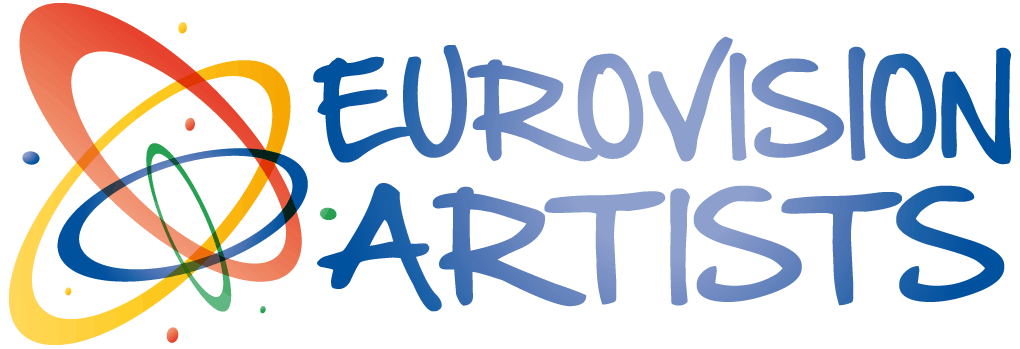 AANMELDING NIEUWE ABONNEE EUROVISION ARTISTS MAGAZINE
Om je aan te melden als abonnee van Eurovision Artists Magazine kunt u onderstaand formulier invullen en opsturen aan Eurovision Artists ledenadministratie, Violierlaan 1a, 4143 VD LEERDAM. U kunt zich ook aanmelden via onze website www.eurovisionartists.nl of door een mail te sturen aan ledenadministratie@eurovisionartists.nl.Uw gegevens:Naam en voorletters:  __________________________________________________________
Adres: 	______________________________________________________________________
Email: 	______________________________________________________________________
Postcode en woonplaats: _______________________________________________________
Land: _______________________________________________________________________Ik wil me aanmelden als abonnee en zal zelf het abonnementsgeld overmaken op IBAN 
NL19 INGB 0001 0261 32 ten name van Stichting Eurovision Artists Ik wil me aanmelden als abonnee en wil de stichting Eurovision Artists machtigen het abonnementsgeld automatisch af te laten schrijven. (in dat geval a.u.b. ook onderste helft van dit formulier invullen)----- MACHTIGING DOORLOPENDE SEPA INCASSO
(alleen invullen en ondertekenen als u hierboven hebt aangegeven ons te willen machtigen)Kenmerk Machtiging:  EAM_ _ _ _ _Gegevens incassant:
Geregistreerd adres: Stichting Eurovision Artists, Teslastraat 9, 1098 VD AMSTERDAM, NEDERLAND
Incassant ID:  NL18ZZZ410131600000Door ondertekening van dit formulier geeft u toestemming aan:Stichting Eurovision Artists  om doorlopend incasso-opdrachten te sturen naar uw bank om een bedrag van uw rekening af te schrijven wegens de betaling van  het jaarlijkse abonnementsgeld voor Eurovision Artists Magazine enuw bank om doorlopend een bedrag van uw rekening af te schrijven overeenkomstig de opdracht van  Stichting Eurovision Artists. .Als u het niet eens bent met deze afschrijving kunt u deze laten terugboeken. Neem hiervoor binnen acht weken na afschrijving contact op met uw bank. Vraag uw bank naar de voorwaarden. Uw gegevens:
Uw naam:____________________________________________________________________Uw rekeningnummer (IBAN): ____________________________________________________BIC Code bank (niet nodig bij Nederlandse IBAN): _________________________________Plaats en datum:_________________________  Ondertekening___________________________     	